JBCA国際ビジネスコミュニケーション学会会報第18号2012年6月11日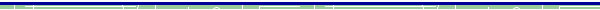 ご挨拶麦秋の候、会員の皆様におかれましてはますますご清祥のこととお慶び申し上げます。平素は、学会活動に対しましてご高配またご協力を賜り、厚く御礼申し上げます。今年もまた会員の皆様へ学会のお知らせとお願いをする時期になりました。同封いたしました諸書類をご確認いただき会費の振込みなどご協力賜りますようよろしくお願い申し上げます。理事長　林田博光
第72回全国大会2012年度の全国大会は、西南学院大学で10月13日(土)、14日(日)に同大学の福田靖先生を大会実行委員長として開催される運びとなりました。また過去6年続けている国際セッションも開催いたします。海外からのビジネスコミュニケーションの研究者に特別講演を依頼し、加えて本学会の会員との意見交換の場となることを願っております。会員の皆様方におかれましては、研究報告にふるってご応募いただき、同大会をさらに盛り上げていただきたいと思います。全国大会のプログラム準備のため、ご意見を後記の本部事務局までぜひお知らせください。第71回全国大会2011年度の全国大会は、和光大学で10月29日(土)、30日(日)に小林猛久先生を大会実行委員長として開催されました。14本の（特別講演を含む）の研究発表がありました。特別講演はオークランド工科大学のジャッキー・ハリソン先生にお願いしました。 最後になりましたが、諸事万端にわたりお世話になりました先生方や関係者の方々に対し重ねてお礼申し上げたく存じます。有難うございました。国際交流関係ニューズ2012年3月29日から31日までソウルの慶煕大学( Kyung Hee University)にて、Towards Empathic Communication:　Emerging Role of Business Communication in the Age of Global Consciousnessのテーマのもと第11回ABCアジア・パシフィック大会が開催されました。JBCAから20名以上参加し、研究交流の輪が格段と広まると同時にJBCAの存在感を高めることになりました。第12回大会は2013年3月中旬に同志社大学で開催されます。なお、今年のABCの大会はハワイで10月24日から27日まで開催されます。新入会員のご紹介と学会現状報告第71回大会で21名の方々の入会が認められました。正会員6名、一般会10名、院生会員5名です。2011年度大会開催時点では、会員数は、199名（正会員（名誉会員を含む）166名、一般会員22名、院生会員9名、賛助会員2社）です。下記の表をご参照ください。また退会者は以下の16名です。（敬称略）退会：片山善行、山道茂樹、横田納、塚越千由、押方頼明、川島紀美、中邑光男、林琳、竹尾 隆、藤吉修忠自然退会：石井隆之、西村京己、福島義之、松本京子、安居秀、岡本亜美新入会員リスト（順不同）　学会現状報告　期中退会者　　　　　　16名　　　　　14名入会者　　　　　　21名　　　　　 9名研究発表の申し込み　本年、10月13日（土）、14日（日）に西南大学で開催される研究発表の申し込みを受け付けます。奮ってご応募ください。締め切りは7月25日となりますのでご注意ください。
会費納入のお願い本年度（2012年）の会費納入のお願いをする時期となりました。正会員または一般会員は、同封の郵便振替用紙を用いて、年会費 8、000円を振り込んで下さい。院生会員の年会費は4、000円です。（口座記号番号：00100-1-393528、加入者名：国際ビジネスコミュニケーション学会）
理事選挙のお願い本年度（2012年）は理事選挙がございます。8月30日までに以前同封した封筒に投票用紙を入れ、それを宛名のラベルが貼られている封筒に入れて、〒192-0393　東京都八王子市東中野742-1　中央大学商学部　国際ビジネスコミュニケーション学会本部事務局　中迫俊逸までお送りください。
国際ビジネスコミュニケーション学会の概略当学会は、旧商業英語学会の名称ですでに発足してより70年以上の歴史がある学術団体で、日本学術会議、日本経済学会連合に加盟している由緒ある組織です。則定元理事長とそれ以前の理事会のご尽力により、長い間の懸案であった学会名称を時代のニーズに対応すべく、2002年に現在の「国際ビジネスコミュニケーション学会」に変更いたしました。単に名称を変えただけではなく、質的な向上をはかる姿勢であることは言うまでもありません。本部の事業：年に一度（慣例的に10月）の全国大会の開催、研究年報、その他の出版物の刊行、などが主なものです。学会運営は、会費でまかなっているため会員諸兄姉のご協力をよろしくお願い致します。会員の入会資格： 2010年度に会員規定が大幅に変更され、正会員に加え、一般会員、院生会員が新たに加わりました。これを機に、会員数の増強をはかり、学会組織の活性化、活動の質的向上につなげていかなければなりません。会員の皆様にもぜひとも協力をいただき、一人でも多くの有為な人材を会員として推薦していただきたく、よろしくお願い申し上げます。
支部の活動：当学会には、関東、関西、九州山口の3支部があり、それぞれ全国大会とは別に、年2回以上の研究会を開催しております。会員はいずれかの支部に所属します。
各支部の事務局と支部長
関東支部：〒194-029 東京都町田市相原町4342     法政大学経済学部　中谷研究室内　　　　　　　　　中谷安男国際ビジネスコミュニケーション学会関東支部長　Tel.: 042-783-2527　　Fax: 042-783-2508
E-mail: ynakatanister@gmail.com関西支部：〒547-0021　大阪市平野区喜連東1丁目4番12号　常磐会学園大学　アレックス林研究室内　アレックス林国際ビジネスコミュニケーション学会関西支部長　　　　　　　　　　　　　Tel.:06-4302-8880 Fax:06-4302-8884 　　　　E-mail:　mtmkalex23go@nifty.com九州・山口支部：〒8030-0835　福岡県北九州市小倉北区井堀1-3-5　西南女学院大学人文学部　　　　　林裕二国際ビジネスコミュニケーション学会九州・山口支部長　
Tel. & Fax: 093-583-5648
E-mail:　yhayashi@seinan-jo.ac.jpなお、支部長の任期はそれぞれ支部規約により更新されます。上に掲げた各支部長はこの会報作成時のものです。
ウエブページの更新
現在、学会のウエブページは、広報委員長中迫俊逸理事の手で随時更新中です。このニューズレターもHP上でも読むことができます。また昨年度と同様、今年度も支部会における研究報告会の詳細をウエブページでも読むことができます。　URL:http://japanbusinesscommunication.web.fc2.comなお、英文版のニューズレターは、7月以降に学会のウエブページに掲載される予定です。
会員各位へお願い住所、所属、電話番号などの変更があった場合には、ご所属の支部まで随時ご連絡下さい。情報変更は支部を通じて本部に通知されることになりました。本部中央大学商学部　林田博光研究室〒192-0393　東京都八王子市東中野742-1Tel.: 042-674-3649 Fax: 042-674-3651E-mail: h_hayashida@hotmail.com本部事務局連絡先：中迫俊逸E-mail: nakasako@tamacc.chuo-u.ac.jp資格会員氏名勤務先支部正新井恭子東洋大学関東正木田剛明治大学関東正宮崎千秋日本関税協会関東正青柳由紀江聖徳大学関東正橋本虎之助橋本総合特許事務所対外経済大学関東正岸田勝昭ヒューマンアカデミー関西般八木達也エム・ユー・トラスト総合管理株式会社関東般夕田雄之株式会社キース企画関西般吉富茂隆NPO法人　交際社会貢献センター（ABIC）関西般浅川港株式会社ヘイコンサルティンググループ関東般井辻敦雄株式会社カプコン関西般吹田郁双日プラネット株式会社関東般松澤建雄株式会社日立国際電気関東般伊藤正ｲﾄｰ･ｿﾙｰｼｮﾝ&ｺﾝｻﾙﾃｨﾝｸﾞ株式会社関東般大曽根直紀オー・ジー株式会社関西般狭間祥之MICHALE KORS Japan K.K.関東般佐野義浩株式会社東芝　社会インフラシステム社関東院市来大典英国ポーツマス大学関西院Kisselev Evgeny関西学院大学関西院佐藤洋一東京大学関東院土野舞立命館大学関東2011年総会終了時会員内訳2010年総会終了時会員内訳名誉会員44正会員162169一般会員2212院生会員97賛助会員22総会員数199194